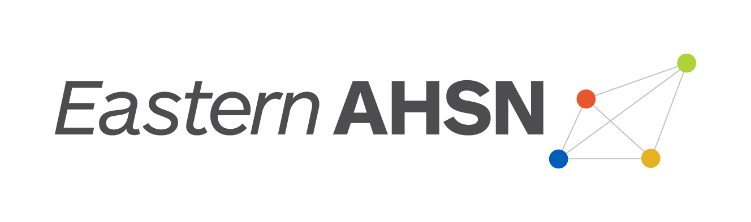 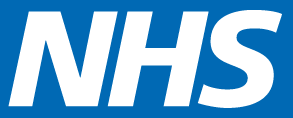 Toolkit versionSupporting prioritisation of mental health funding related to urgent and emergency care in the East of England 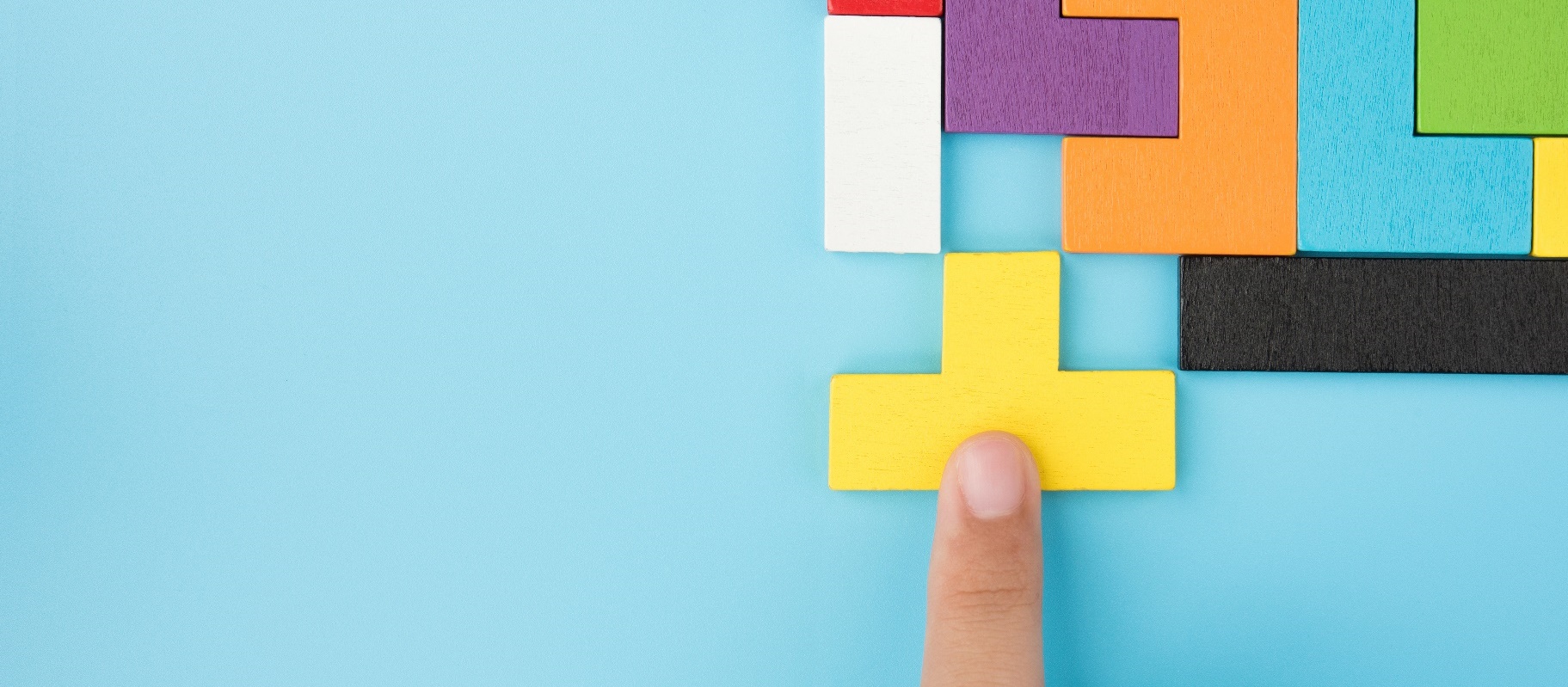 A practical toolkit for Integrated Care Systems and Sustainability and Transformation Partnerships Lucy Hocking, Jennifer Bousfield, Evangelos Gkousis, Katherine Morley, Jon SussexRAND Europe March 2021Prepared for the Eastern AHSN (Academic Health Science Network)Purpose and context of this practical toolkitThis toolkit has been prepared to help Integrated Care Systems and Sustainability and Transformation Partnerships (ICS/STPs) with planning priorities across mental health urgent and emergency care. It was commissioned, alongside developing a more detailed guide for ICS/STPs, by Eastern AHSN (Academic Health Science Network) and NHS England and Improvement.The main guide provides a more thorough description of a structured and pragmatic approach to prioritising the allocation of resources across mental health urgent and emergency care and to monitoring the impact of the projects that are resourced. Particular attention is given to the development and use of logic models to clarify a process for how desired outcomes can be achieved. The toolkit and the full guide both draw on discussion with ICS/STPs in the East of England.This toolkit brings together key practical resources from the guide. This toolkit has been developed as a practical workbook to help develop logic models whilst determining spending planning priorities within mental health urgent and emergency care. This is an action-focused booklet providing templates and worked examples of logic models for you to use to develop the spending planning priorities. In the toolkit, we cover:What to consider for practical prioritisationMulti-criteria decision analysisEvidencing, monitoring and evaluating projects: logic modelsUseful resourcesThe toolkit should not be construed as a comprehensive review of, nor the final word on, possible approaches to prioritisation or logic model development. It is a distillation of the authors' knowledge and experience, strengthened and refined by discussions with ICS/STPs in the East of England. What to consider for practical prioritisationWhether explicitly or implicitly, ICS/STPs, and commissioners and planners of services for NHS patients more generally, are constantly having to prioritise the use of resources. Worthwhile opportunities almost always exceed the funds and other resources available. There are many approaches to prioritising the use of NHS resources. Chapter 2 of the full guide provides further detail.We propose a proportionate and pragmatic approach that can be used, even when time is short, to prioritise different options for resource use for mental health urgent and emergency care. There are four main steps to take, as illustrated in Figure 1. Figure 1: A pragmatic process for prioritising options for using resources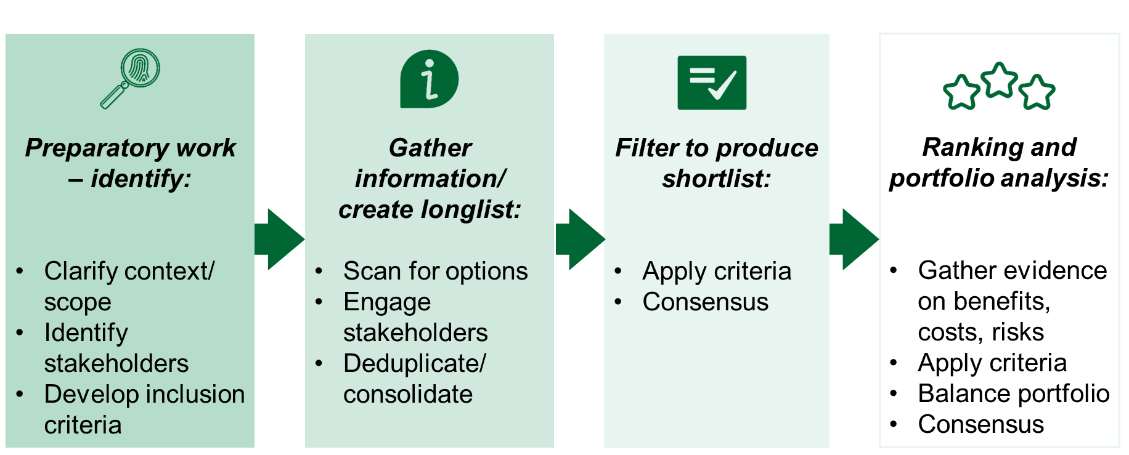 Source: RAND EuropeThe first step is to be clear about the scope of the prioritisation exercise (e.g. mental health urgent and emergency care); the range and number of stakeholders whose views need to be taken into account given the scope of the exercise and the time available for prioritisation (e.g. service users, commissioners, providers); and what it is you are trying to achieve, meaning the criteria for determining whether one option is better than another.The second step requires identifying, with your stakeholders, the full longlist of options you could spend your available resources on – while being alive to the possibility that stakeholders may be describing the same option in different ways, so you will need to look out for different versions of the same thing.The third step is to filter the longlist down to a shortlist, achieving consensus across stakeholders where possible.The final step is then to rank the shortlisted options, again seeking consensus across stakeholders where possible, so that you know which are the most important to pursue, depending on the extent of the available resources. Table 1 gives a checklist of questions to consider when thinking about how to approach prioritisation, as outlined in Figure 1. Table 1: Checklist for approaching the prioritisation processSource: RAND EuropeMulti-criteria decision analysis (MCDA)Various techniques exist for combining all benefits and costs of an option for using resources so that options can be compared with one another even when they cannot all be expressed in the same financial metrics. These techniques are generally some variant of 'multi-criteria decision analysis (MCDA)'. Box 1 summarises key points about MCDA methods. The time and data inputs required by MCDA are non-negligible. Still, they can be tailored to the scale of the resource commitments being considered and the time available to make the prioritisation decisions.Table 2 provides a checklist that can be used when designing, reporting and assessing MCDA in healthcare.Table 2: Checklist for designing, reporting and assessing MCDA studiesSource: Adapted by the authors from Marsh et al. (2016)Evidencing, monitoring and evaluating projects: logic models'Logic model' is a generic term that describes visual representations of any project/programme, linking their contexts, assumptions, inputs, implementation chains and outcomes/impacts. They are a helpful tool to support the prioritisation process by evidencing options to be considered, informing the shortlisting and ranking of options, and providing a framework for monitoring and evaluating projects that are implemented.Logic models can vary from being very simple to highly complex, depending on the type of programme/project and how much information needs to be conveyed in one place. For example, a logic model can be developed summarising the pathway of one or multiple projects, as well as for an overall programme of work.Logic models generally follow a set template as outlined in Figure 2 and on the next page. Logic model diagrams are intended to be understood by reading them from left to right (i.e. from Inputs to Outcomes). However, when developing logic models, it can be more helpful to work from the right to the left of the model, i.e. starting with thinking about the desired Outcomes (the ultimate aim of the activity). Then working back through the Outputs that are to yield those outcomes, to the Activities that could produce those outputs, and then the Inputs needed for those activities. Figure 2: Template for a logic model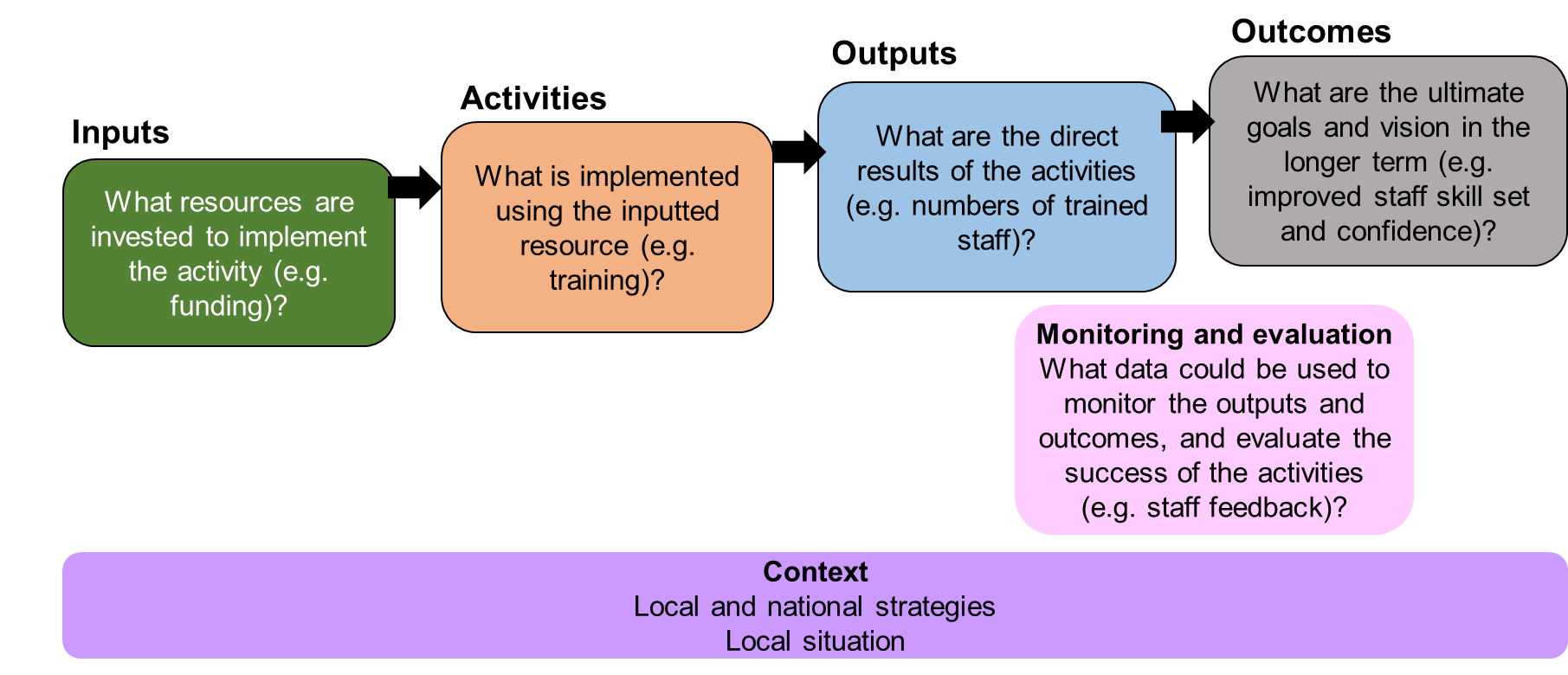 Source: RAND EuropeInputsThe inputs are the resources used to develop, set up and run the initiative. Inputs could include, for example, a certain type of funding, new staff resource, or access to infrastructures such as buildings and equipment.ActivitiesThis section describes the different types of activities (e.g. initiatives, interventions, processes) that can be put in place using the resource in the input section. This could be a range of different activities, such as staff training, offering a new service (or expanding an existing one), or introducing new technology.Expected outputsThe outputs describe the expected direct products of the activities, such as the number of staff trained if a new training package is implemented or the number of users of a new service like a mental health support helpline.Expected outcomesThe outcomes describe the expected ultimate aims of the initiatives and are often realised on a more medium-to-long-term basis than the outputs. For example, improved mental health in the population, staff having improved skills, or healthcare targets being met.Checklist for developing a logic model The approach to creating a logic model is straightforward. Table 3 provides a checklist for developing a logic model for a single project or multiple projects together. Table 3: Checklist for developing a logic model to evidence and evaluate project(s)Source: RAND EuropeExample logic modelIn the full guide, we have developed logic models for six programme areas of work relating to urgent and emergency mental health care: children and young people; mental health liaison; crisis alternatives; high impact support; older adults; and drug and alcohol misuse. The same process can equally well be used to develop a logic model for any other programme area.For each of the six programme areas, we provide in the Guide a full logic model diagram, a worked example through one possible pathway within the logic model, and a box listing the aspects to consider when putting a logic model together.In this toolkit, we provide, as a template, these resources from just one of the programme areas, namely children and young people.Figure 3: Worked example of a pathway within the children and young people logic model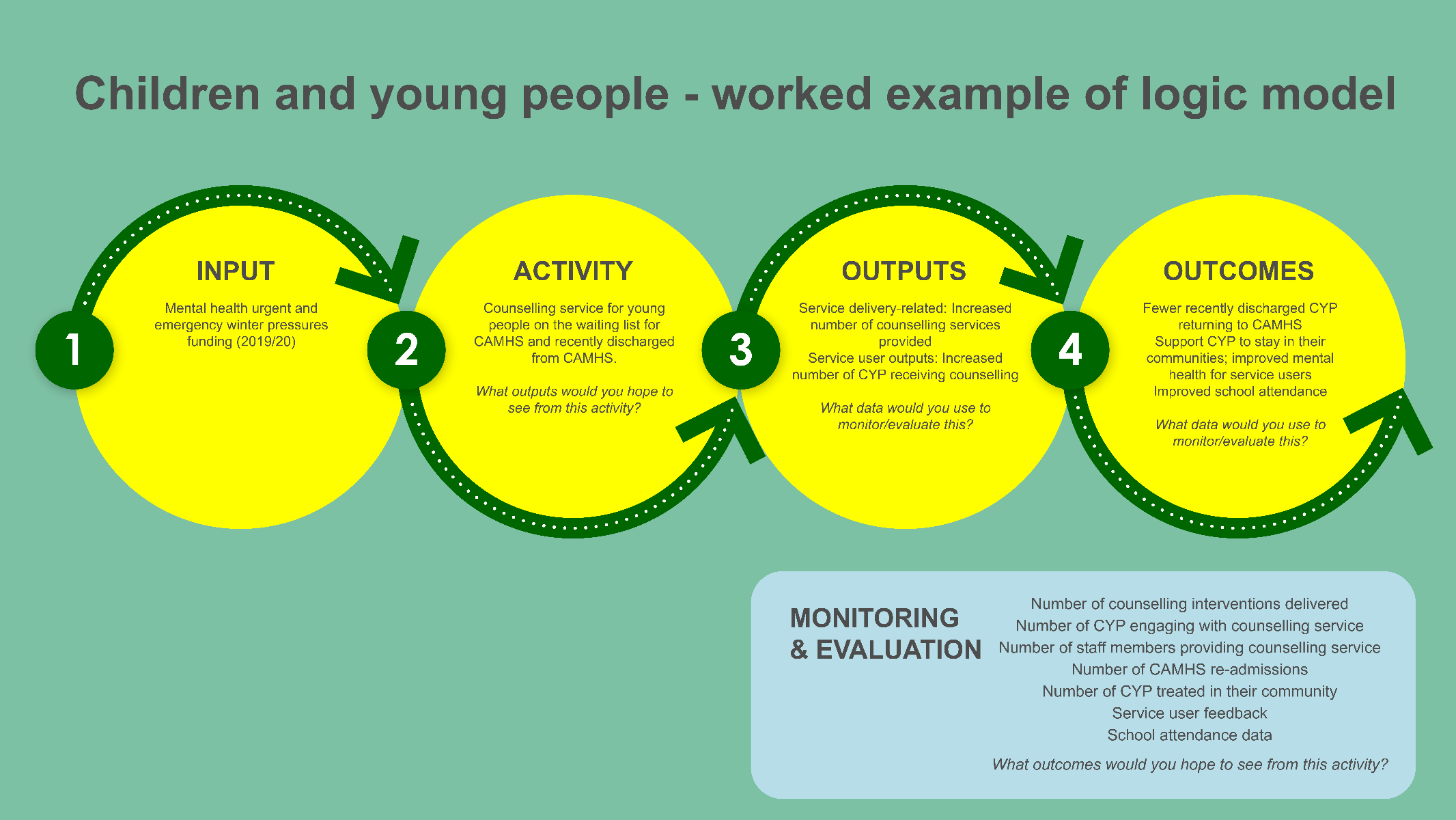 Source: RAND EuropeFigure 4: Children and young people logic model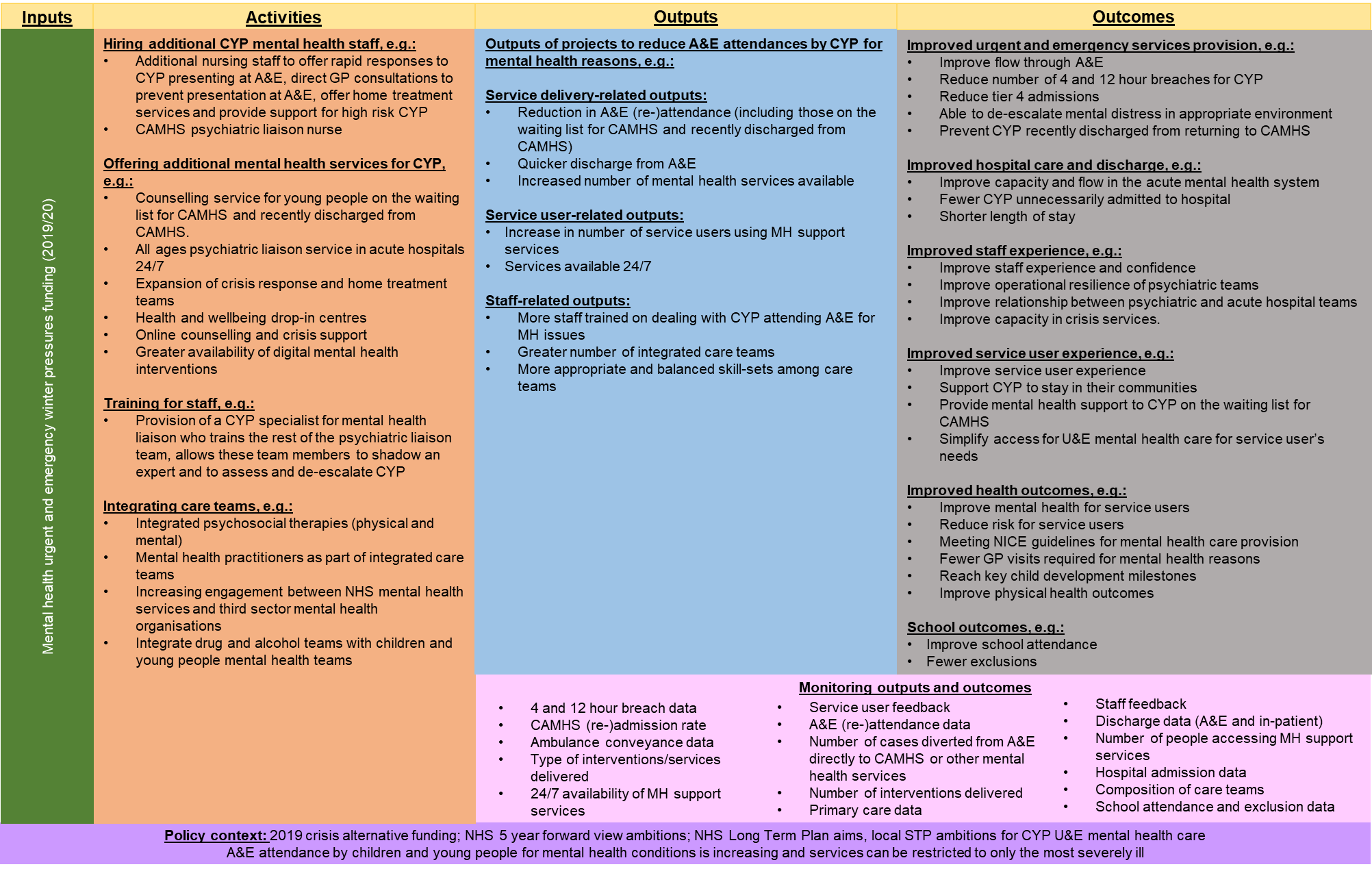 Source: RAND EuropeUseful resourcesHere, we provide a list of other resources beyond the full guide and this toolkit that you may find helpful when thinking about prioritising your resources and/or monitoring and evaluating your projects.Prioritisation of resources – the Public Health England webpage provides clear, concise and useful material that may be helpful to other areas, including mental health urgent and emergency care. Some local examples follow, plus the H.M. Treasury guidance on appraisal of options:Public Health England. Overview of the prioritisation framework. 2019. https://www.gov.uk/government/publications/the-prioritisation-framework-making-the-most-of-your-budget/overview-of-the-prioritisation-framework NHS East and North Hertfordshire CCG. Commissioning prioritisation and quality impact assessment. 2019. https://www.enhertsccg.nhs.uk/sites/default/files/documents/Apr2017/Prioritisation-Framework-March-2017-FINAL-v1.6.pdf  NHS West Suffolk CCG. Clinical prioritisation process. https://www.westsuffolkccg.nhs.uk/wp-content/uploads/2013/01/Clinical-Prioritisation-Process1.pdf  NHS Birmingham and Solihull CCG. Policy for the prioritisation of healthcare resources. 2019. https://www.birminghamandsolihullccg.nhs.uk/about-us/publications/policies/2511-prioritisation-of-healthcare-resources-policy/file   H.M. Treasury. 2020. The Green Book: appraisal and evaluation in central government. https://www.gov.uk/government/publications/the-green-book-appraisal-and-evaluation-in-central-governent Logic model development:Public Health England. Introduction to logic models. 2018. https://www.gov.uk/government/publications/evaluation-in-health-and-well-being-overview/introduction-to-logic-models H.M. Treasury. 2020. The Magenta Book. https://www.gov.uk/government/publications/the-magenta-book  Better Evaluation. Using logic models and theories of change better in evaluation. 2017. https://www.betterevaluation.org/en/blog/Using-logic-models-and-theories-of-change-better-in-evaluation The following page provides a blank logic model worksheet that you can fill out.Source: RAND Europe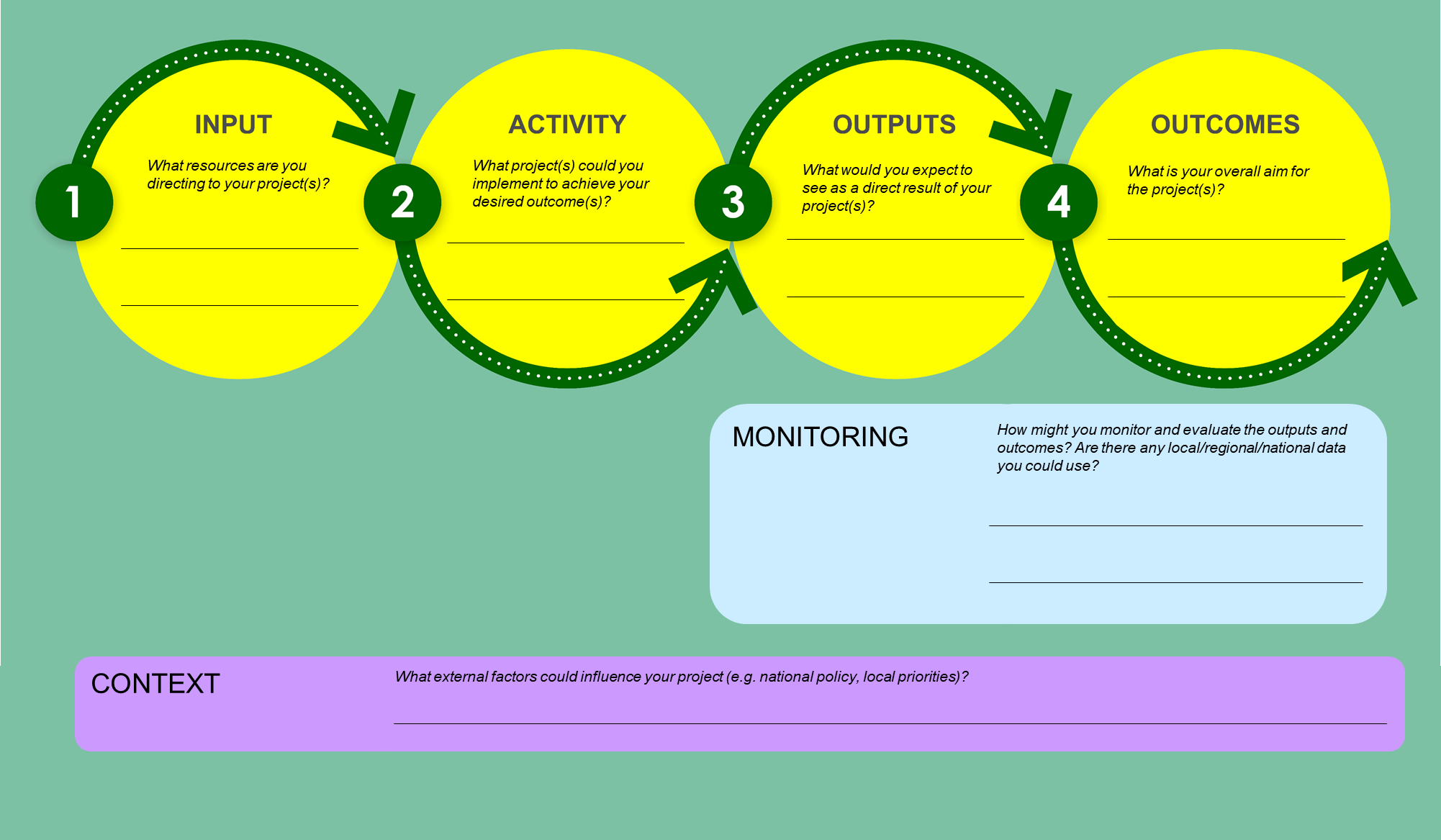 Key considerations/questionsKey considerations/questionsTick when completeStage 1: Preparatory workStage 1: Preparatory workStage 1: Preparatory work1What is within scope for the resources you have available?2Are there specific rules you have to adhere to, e.g. are you prioritising options for spending funds awarded for a certain type of service or population?3Which type of stakeholders would be useful to involve in discussing options for where to direct the resources and how to prioritise those options?4How could service users and/or the public be involved in discussions around options for where to direct the resources and how to prioritise those options (if appropriate)?5Based on the above steps, can inclusion criteria be developed to create a long list of potential projects to support? The same criteria will be applied later on to determining priorities between options.Stage 2: Gather information and create your longlistStage 2: Gather information and create your longlistStage 2: Gather information and create your longlist6Can you collect ideas for projects that could be funded with the resources available? Ideas can come from multiple sources, e.g. existing ideas that have not yet been funded, horizon scanning exercises to generate new ideas, engaging with stakeholders from steps 3 and 4 to identify new ideas.7From the ideas generated in step 6, can you collate a long list of possible projects that could be funded with the resources available, based on your inclusion criteria developed in step 5? In doing so, you will need to check for essentially similar ideas and remove duplications.Stage 3: Filter the longlist to a shortlistStage 3: Filter the longlist to a shortlistStage 3: Filter the longlist to a shortlist8Can you reduce the longlist from step 7 into a shorter list? Are any items on the list clearly superior to others in meeting the criteria from step 5?9How do you know, and how can you show that these are worthwhile ideas? Answering this question step can be supported by developing high-level logic models for each potential project to explore the resource intensiveness and expected outputs/outcomes of each. See the checklist in the next section for further support with this.10Is there a way to involve the stakeholders from steps 3 and 4 in identifying ideas to take forward from the longlist to the shortlist, achieving consensus about that if possible?Stage 4: Ranking and portfolio analysisStage 4: Ranking and portfolio analysisStage 4: Ranking and portfolio analysis11For each of the ideas in your shortlist, can you gather evidence on their benefits, costs and risks?12For the ideas on your shortlist, based on the evidence you collected in step 10, can you rank these in terms of their net benefits relative to their financial costs to determine which projects to resource?13Given the resources available to you, how far down the ranking are you able to resource ideas on the shortlist? Would the resulting portfolio be sufficiently balanced overall – and if not, do you need to promote any of the lower-ranked options?14Once you have decided which options to resource, could you think about ways of monitoring and evaluating whether they have been successful? See the checklist in the next section for questions to consider when drafting a logic model.MCDA stepRecommendation1. Defining the decision problema. Develop a clear description of the decision problem1. Defining the decision problemb. Validate and report the decision problem2. Selecting and structuring criteriaa. Report and justify the methods used to identify criteria2. Selecting and structuring criteriab. Report and justify the criteria definitions2. Selecting and structuring criteriac. Validate and report the criteria3. Measuring performancea. Report and justify the sources used to measure performance3. Measuring performanceb. Validate and report the performance metrics4. Scoring alternativesa. Report and justify the methods used for scoring4. Scoring alternativesb. Validate and report scores5. Weighting criteriaa. Report and justify the methods used for weighting5. Weighting criteriab. Validate and report weights6. Calculating aggregate scoresa. Report and justify the aggregation function used6. Calculating aggregate scoresb. Validate and report results of the aggregation7. Dealing with uncertaintya. Report sources of uncertainty7. Dealing with uncertaintyb. Report and justify the uncertainty analysis8. Reporting and examining findingsa. Report the MCDA method and findings8. Reporting and examining findingsb. Examine the MCDA findingsKey considerations/questionsKey considerations/questionsTick when completeStep 1: OutcomesStep 1: OutcomesStep 1: Outcomes1What do you ultimately want your project(s) to achieve within the resources you have available?2What are the particular needs of the population you are trying to support?3Where and what are the pressures in the system that your project(s) could help alleviate?4What metrics or data could you use to monitor whether each outcome is achieved?Step 2: OutputsStep 2: OutputsStep 2: Outputs5What outputs would be produced to achieve these outcomes?E.g. trained staff, ability to offer a service 24/7, new protocols.6What metrics or data could you use to monitor how far these outputs are produced?Step 3: ActivitiesStep 3: ActivitiesStep 3: Activities7What activities could you implement to produce these outputs?N.B. There may be more than one way of producing such outputs.Step 4: InputsStep 4: InputsStep 4: Inputs8What resources/how much funding do you have available?Step 5: Wider context and assumptionsStep 5: Wider context and assumptionsStep 5: Wider context and assumptions9Can you identify the external factors that may influence your project but are not necessarily within your control (e.g. national policy, broader strategies, local priorities, external events)?10What assumptions are you making, whether explicitly or implicitly, when mapping how the activities lead to the intended outputs and how those outputs lead to the intended outcomes? (E.g. for a new training package aiming to improve the knowledge and confidence of staff working with a particular group of service users, individuals need to have the time and willingness to attend the training.)